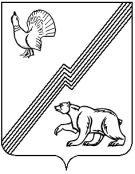 АДМИНИСТРАЦИЯ ГОРОДА ЮГОРСКАХанты-Мансийского автономного округа – Югры ПОСТАНОВЛЕНИЕот  27 марта 2019 года 										№ 614О внесении измененияв постановление администрации города Югорска от 01.12.2017 № 2979 «Об утверждении  примерного положенияоб установлении системы оплаты труда работников муниципальных учреждений  культуры города Югорска, подведомственных Управлению культуры администрации города Югорска»В соответствии с постановлением Правительства Российской Федерации от 19.01.2019 № 17 «О внесении изменений в постановление Правительства Российской Федерации                      от 5 августа 2008 г. № 583»:Внести в постановление администрации города Югорска от 01.12.2017 № 2979                   «Об утверждении  примерного положения об установлении системы оплаты труда работников муниципальных учреждений культуры города Югорска, подведомственных Управлению культуры администрации города Югорска» изменение, дополнив раздел I приложения пунктом 7.1. следующего содержания:«7.1. Соблюдать расчетный среднемесячный уровень заработной платы работников муниципальных учреждений над расчетным среднемесячным уровнем оплаты труда муниципальных служащих и работников администрации города Югорска, замещающих должности, не являющиеся должностями муниципальной службы администрации города Югорска.Расчетный среднемесячный уровень заработной платы работников муниципального учреждения, определяется путем деления установленного объема бюджетных ассигнований                     на оплату труда работников муниципального учреждения (без объема бюджетных ассигнований, предусматриваемых на финансовое обеспечение расходов, связанных с выплатой районных коэффициентов и процентных надбавок к заработной плате за стаж работы в районах Крайнего Севера и приравненных местностях) на численность работников муниципального учреждения, в соответствии с утвержденным штатным расписанием (без учета численности работников, в отношении которых установлены специальные требования к уровню оплаты                 их труда) и деления полученного результата на 12 (количество месяцев в году).Сопоставление расчетного среднемесячного уровня заработной платы работников муниципальных учреждений, осуществляется с расчетным среднемесячным уровнем оплаты труда муниципальных служащих и работников, замещающих должности, не являющиеся должностями муниципальной службы.».Руководителям муниципальных учреждений культуры внести соответствующие изменения в локальные акты, устанавливающие систему оплаты труда.Опубликовать постановление в официальном печатном издании города Югорска                      и разместить на официальном сайте органов местного самоуправления города Югорска.Настоящее постановление вступает в силу после его официального опубликования.Контроль за выполнением постановления возложить на заместителя главы города Югорска Т.И. Долгодворову.Глава города Югорска                                                                                                 А.В. Бородкин